Department of children and familiesDivision of Family and Economic Security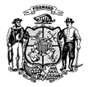 										        		         PIN							         	      		  State of  	  0000000000AGENCY NAME								Wisconsin	AGENCY ADDRESS									          Número del CasoCITY, WI  XXXXX-XXXX									  0000000000Wisconsin Works (W-2) Trabajador:Fecha: MM/DD/CCYY						WORKER NAME								Teléfono: (999) 999-9999PARTICIPANT NAMEPARTICIPANT ADDRESSCITY, WI  XXXXX-XXXXNotificación de Falta de Cooperación con los Requisitos de Wisconsin Works (W-2)La información personal que usted proporcione puede usarse para otros propósitos [Privacy Law, s. 15.04 (1)(m), Wisconsin Statutes].Participantes de W-2 deben proveer información y participar en actividades para poder continuar recibiendo pagos y servicios de W-2.Su trabajador de W-2 ha determinado que:	Un adulto en su grupo W-2 no completó las actividades de búsqueda de trabajo asignadas.	Su trabajador de W-2 ha tratado de ponerse en contacto con usted muchas veces y no ha podido encontrarlo por más de 30 días.	Usted no asistió a la cita de revisión de su Employability Plan (EP). Debe llamar a su trabajador de W-2 tan pronto como sea posible para reprogramar su cita. Su caso se cerrará si expira su EP porque usted no se reúne con su trabajador de W-2. Ya no recibirá pagos y servicios de W-2 si se cierra su caso.	Un adulto en su grupo de W-2 no solicitó otros programas de asistencia pública como se lo asignó su trabajador de W-2.Fecha que no coopero: MM/DD/CCYY.Comentarios adicionales del trabajador: Up to 250 characters.Acción Necesaria¿Ahora qué debo hacer?Llame a su trabajador de W-2 tan pronto reciba esta carta y dígale a su trabajador por qué no cooperó con los requisitos enumerados anteriormente. Su trabajador puede ser localizado en el número de teléfono que aparece en la parte de ariba de esta carta.¿Qué hará mi trabajador de W-2?Su trabajador de W-2 decidirá si tiene una buena razón para no cooperar. Esto se llama "buena causa".Su trabajador de W-2 le informará si necesita presentar prueba de buena causa y cómo presentar la prueba. Si necesita prueba de buena causa, debe darle esta prueba a su trabajador lo mas tardar MM/DD/CCYY. ¿Qué ocurrirá si no llamo a mi trabajador de W-2?Su caso será cerrado si su trabajador de W-2 no recibe noticias suyas o si no le da a su trabajador una prueba de buena causa antes de la fecha de vencimiento. Usted recibirá una Notificación de Elegibilidad si su caso se va a cerrar diciéndole la fecha que no seras elegible para W-2.¿USTED NECESITA ALGÚN AJUSTE?Si algo pudiera afectarle el efectuar sus actividades de W-2, por favor notifíquelo de inmediato a su trabajador de W-2. Si necesita un ajuste para efectuar sus actividades de W-2, por favor solicite a su trabajador mencionado en la página uno de esta notificación. Los ajustes son cambios que le hacen más fácil hacer sus actividades de W-2. Usted también pudiera desear notificarle a su trabajador acerca de alguna violencia doméstica reciente o en el pasado.Si usted no está seguro si necesita un ajuste, usted puede solicitarle a su trabajador que le ayude a revisar su Informal Assessment. Usted también puede solicitar a su trabajador que le ayude a buscar a un doctor que pueda ayudar a explicar lo que pudiera estar impidiéndole de efectuar sus actividades de W-2. Su Informal Assessment y los informes del doctor le brindarán a su trabajador más información acerca de los ajustes en el lugar de trabajo que usted pudiera necesitar.                                   